ZSÍRÉGETŐ VERSENYHÚSVÉTTÓL PÜNKÖSDIG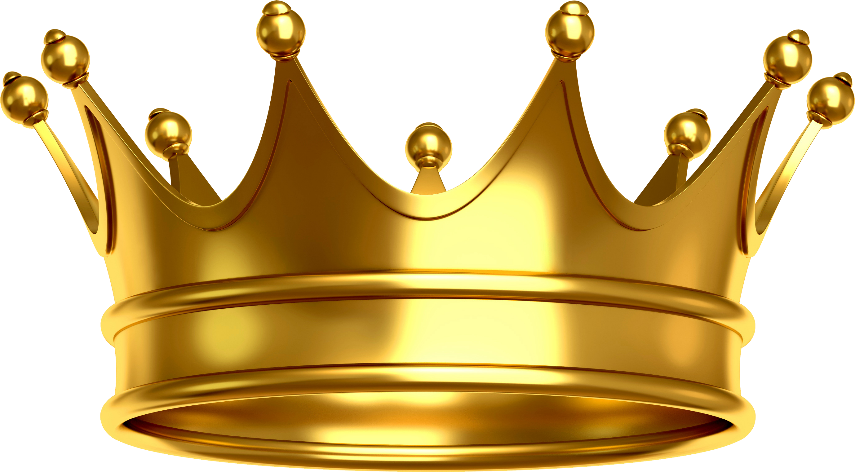 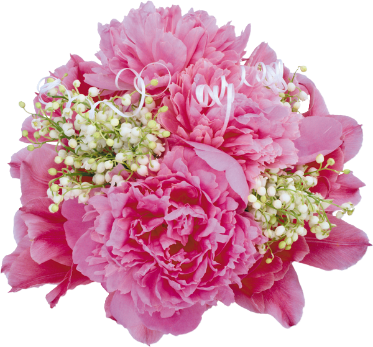 KI LESZ AZ ELSŐ MÁLNÁRIUM PÜNKÖSDI KIRÁLYNŐ?VERSENY FELADATOK A PONTSZERZÉSÉRTKi a legszorgalmasabb?Ki fogy legtöbbet súlyban – kg verseny?Ki fogy a legtöbbet testzsír %-ban?Ki fogy a legtöbbet centiméterben?Vezess táplálkozási naplót 10 napig, hogy minél tudatosabb legyél!A királynő jutalma, hogy egy évig ő lesz a Málnárium „uralkodója”A második és harmadik helyezettek lesznek az udvarhölgyei.KIRÁLYNŐI TÁRGYJUTALOM			Udvarhölgyek jutalma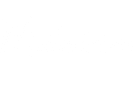 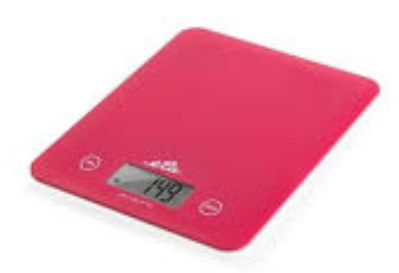 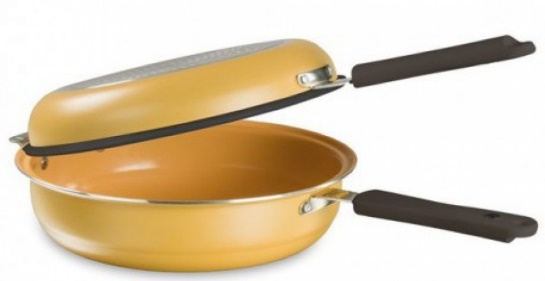 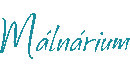 Természetesen minden résztvevő kap meglepetés ajándékot!